SENADORESAirton Faleiro PTPAT4327Brasília - DF - CEP 70160-9003215-53273215-23270316dep.airtonfaleiro@camara.leg.brAIRTON LUIZ FALEIROBeto Faro PTPATCâmara dos Deputados, Edifício Anexo4, gabinete nº723Brasília - DF - CEP 70160-9003215-57233215-27230620dep.betofaro@camara.leg.brCássio Andrade PSBPATCâmara dos Deputados, Edifício Anexo4, gabinete nº433Brasília - DF - CEP 70160-9003215-54333215-24330912dep.cassioandrade@camara.leg.brCelso Sabino PSDBPATCâmara dos Deputados, Edifício Anexo3, gabinete nº282Brasília - DF - CEP 70160-9003215-52823215-22820829dep.celsosabino@camara.leg.brCristiano Vale PLPATCâmara dos Deputados, Edifício Anexo4, gabinete nº822Brasília - DF - CEP 70160-9003215-58223215-28220410dep.cristianovale@camara.leg.brDelegado Éder Mauro PSDPATCâmara dos Deputados, Edifício Anexo3, gabinete nº586Brasília - DF - CEP 70160-9003215-55863215-25861214dep.delegadoedermauro@camara.leg.brEdmilson Rodrigues PSOLPATCâmara dos Deputados, Edifício Anexo4, gabinete nº301Brasília - DF - CEP 70160-9003215-53013215-23010526dep.edmilsonrodrigues@camara.leg.brEduardo Costa PTBPATCâmara dos Deputados, Edifício Anexo3, gabinete nº286Brasília - DF - CEP 70160-9003215-52863215-22860216dep.eduardocosta@camara.leg.brElcione Barbalho MDBPATCâmara dos Deputados, Edifício Anexo4, gabinete nº206Brasília - DF - CEP 70160-9003215-52063215-22061005dep.elcionebarbalho@camara.leg.brHélio Leite DEMPATCâmara dos Deputados, Edifício Anexo4, gabinete nº930Brasília - DF - CEP 70160-9003215-59303215-29301209dep.helioleite@camara.leg.brJoaquim Passarinho PSDPATCâmara dos Deputados, Edifício Anexo4, gabinete nº334Brasília - DF - CEP 70160-9003215-53343215-23341202dep.joaquimpassarinho@camara.leg.brJosé Priante MDBPATCâmara dos Deputados, Edifício Anexo4, gabinete nº752Brasília - DF - CEP 70160-9003215-57523215-27521202dep.josepriante@camara.leg.brJúnior Ferrari PSDPATCâmara dos Deputados, Edifício Anexo4, gabinete nº919Brasília - DF - CEP 70160-9003215-59193215-29190713dep.juniorferrari@camara.leg.brNilson Pinto PSDBPATCâmara dos Deputados, Edifício Anexo4, gabinete nº527Brasília - DF - CEP 70160-9003215-55273215-25270325dep.nilsonpinto@camara.leg.brOlival Marques DEMPATCâmara dos Deputados, Edifício Anexo3, gabinete nº382Brasília - DF - CEP 70160-9003215-53823215-23820109dep.olivalmarques@camara.leg.brPaulo Bengtson PTBPATCâmara dos Deputados, Edifício Anexo4, gabinete nº505Brasília - DF - CEP 70160-9003215-55053215-25050106dep.paulobengtson@camara.leg.brVavá Martins REPUBLICANOSPATCâmara dos Deputados, Edifício Anexo4, gabinete nº901Brasília - DF - CEP 70160-9003215-59013215-29010603dep.vavamartins@camara.leg.brPA - Pará   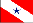 PA - Pará   PA - Pará   PA - Pará   PA - Pará   PA - Pará   Jader BarbalhoMDBPA2019 - 2027(61) 3303-9831 / 9827 / 9832sen.jaderbarbalho@senado.leg.brPaulo RochaPTPA2015 - 2023(61) 3303-3800sen.paulorocha@senado.leg.brZequinha MarinhoPSCPA2019 - 2027(61) 3303-6623sen.zequinhamarinho@senado.leg.br